Рисунки учащихся выпуска 2014 года для проекта «Календарь - 2015», выполненные на заданную тему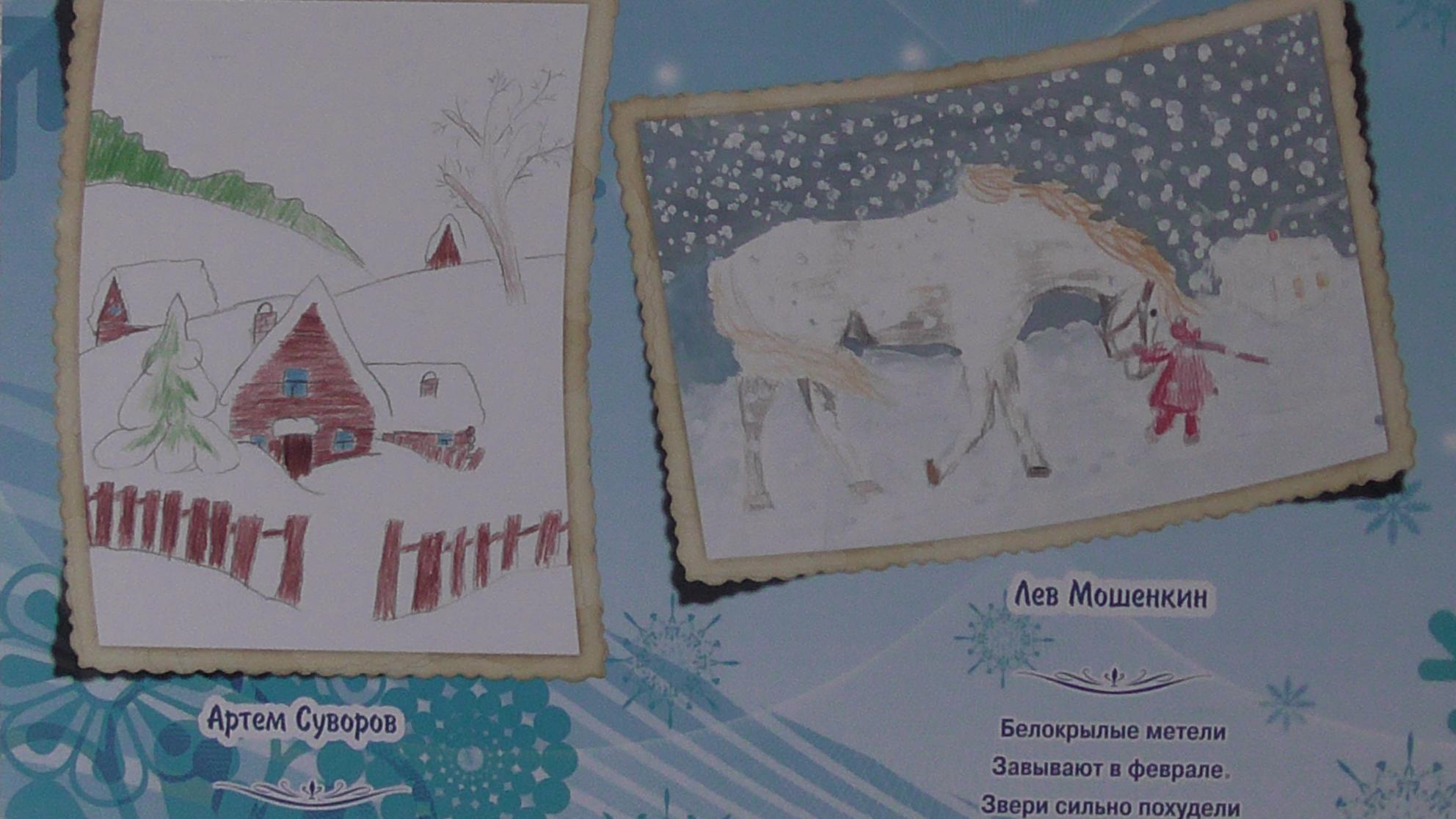 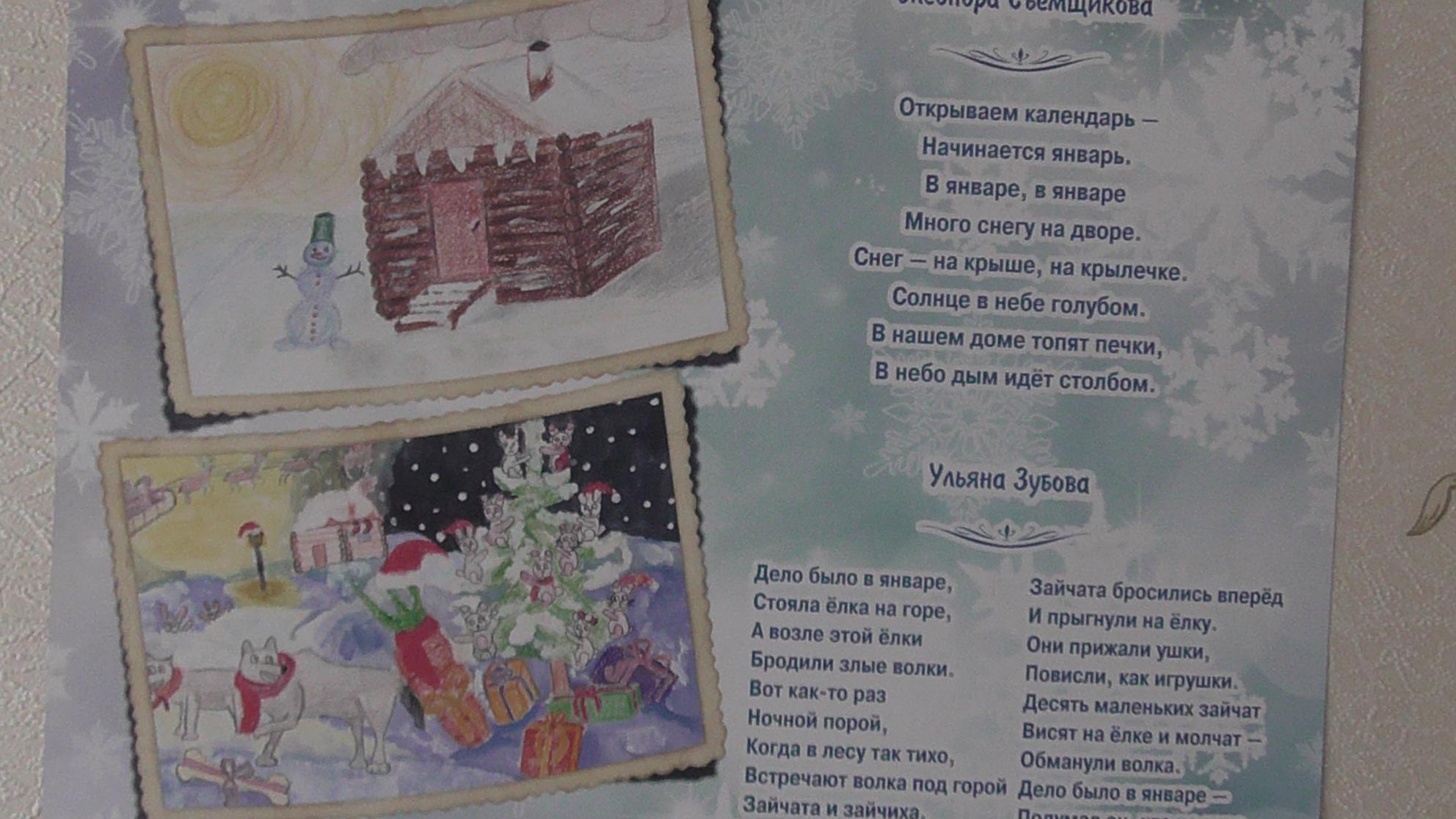 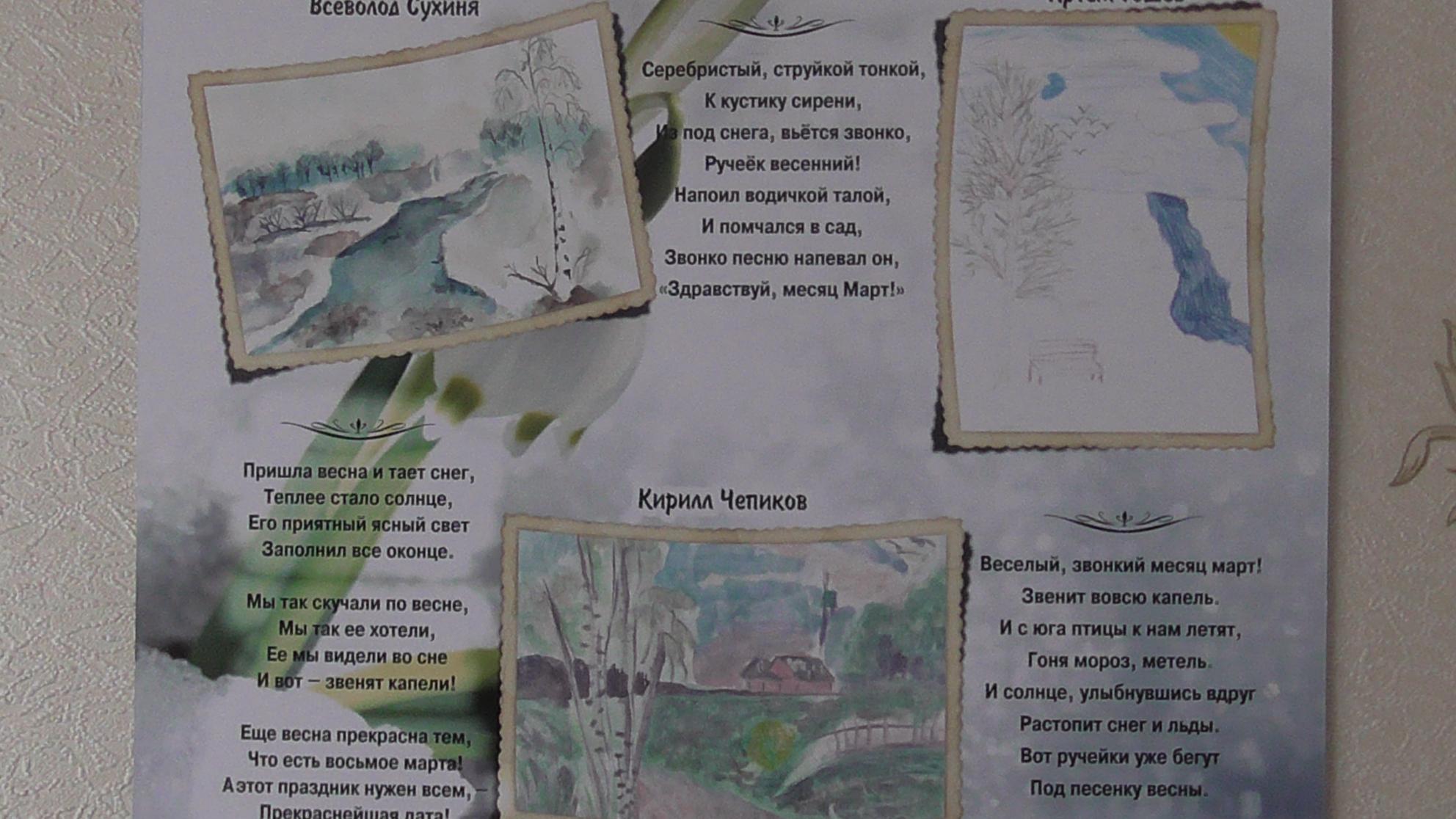 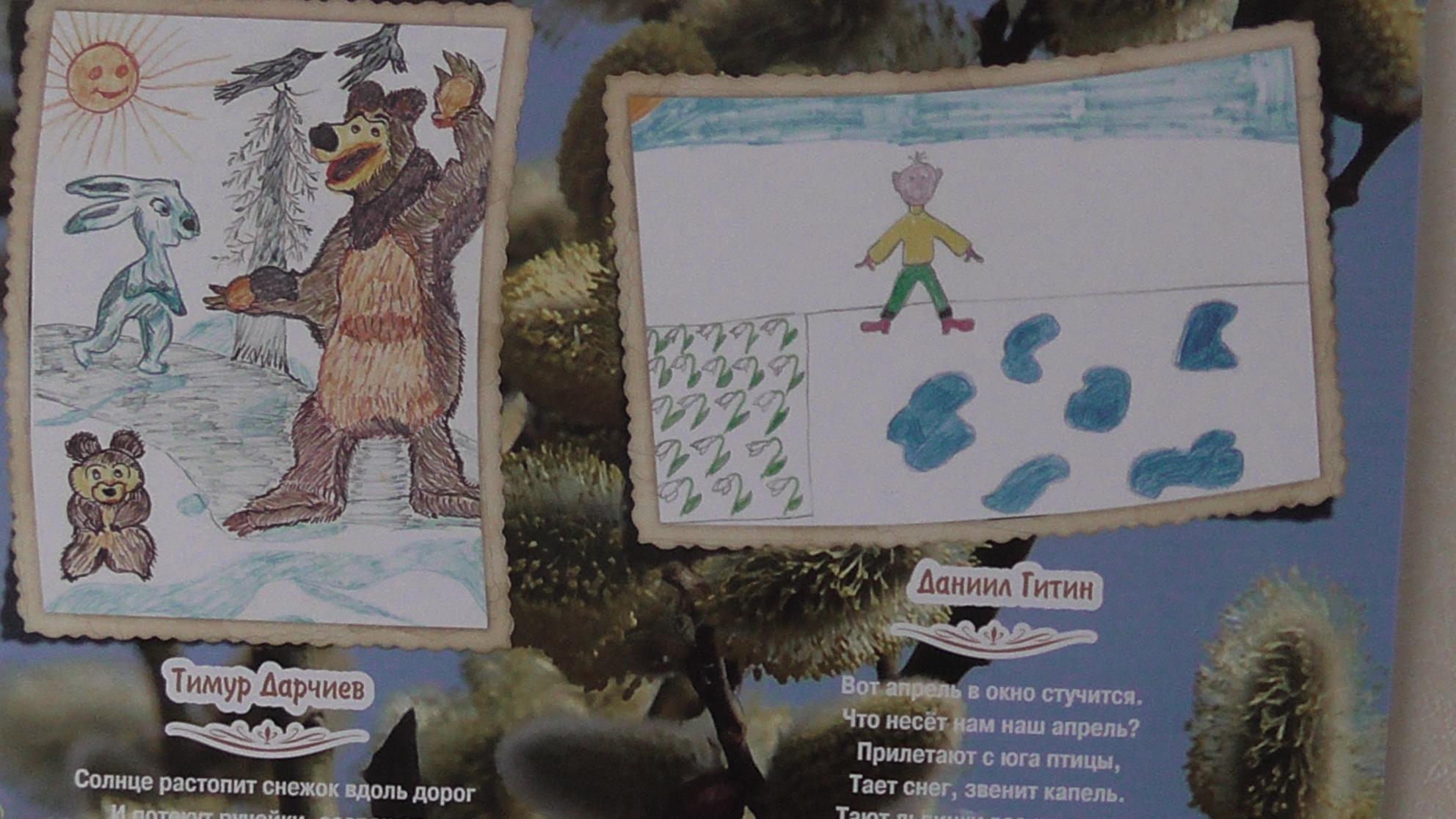 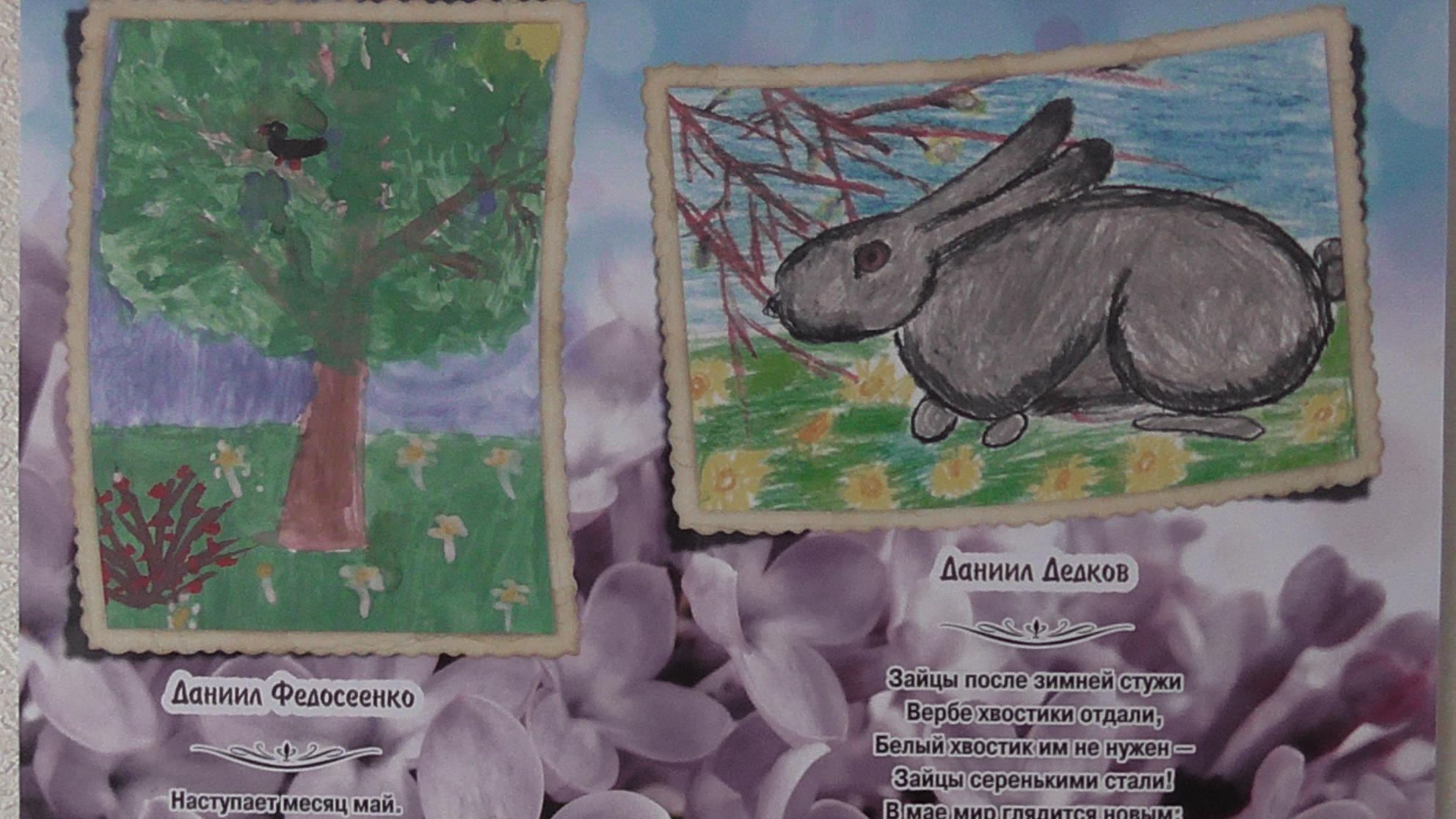 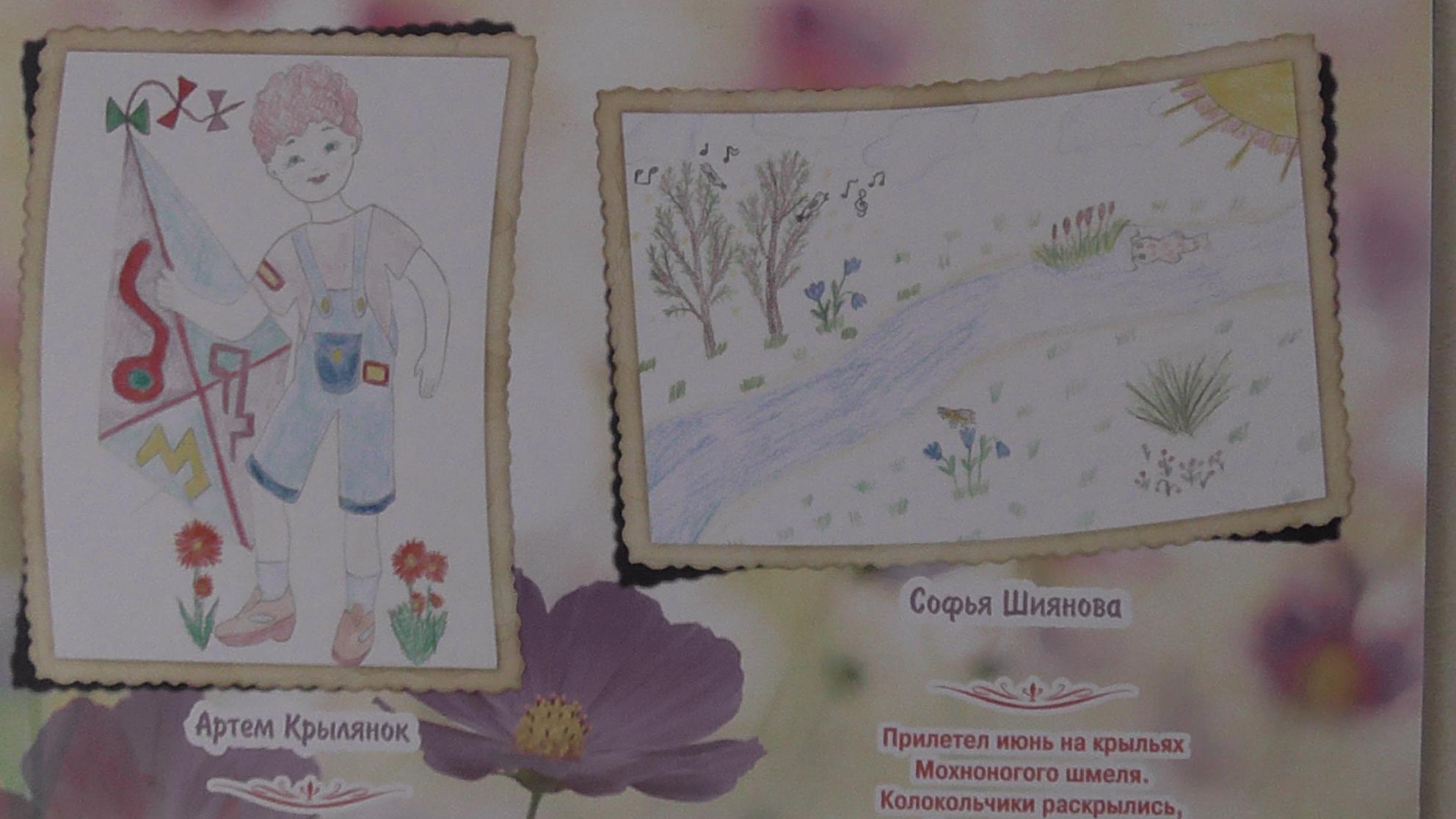 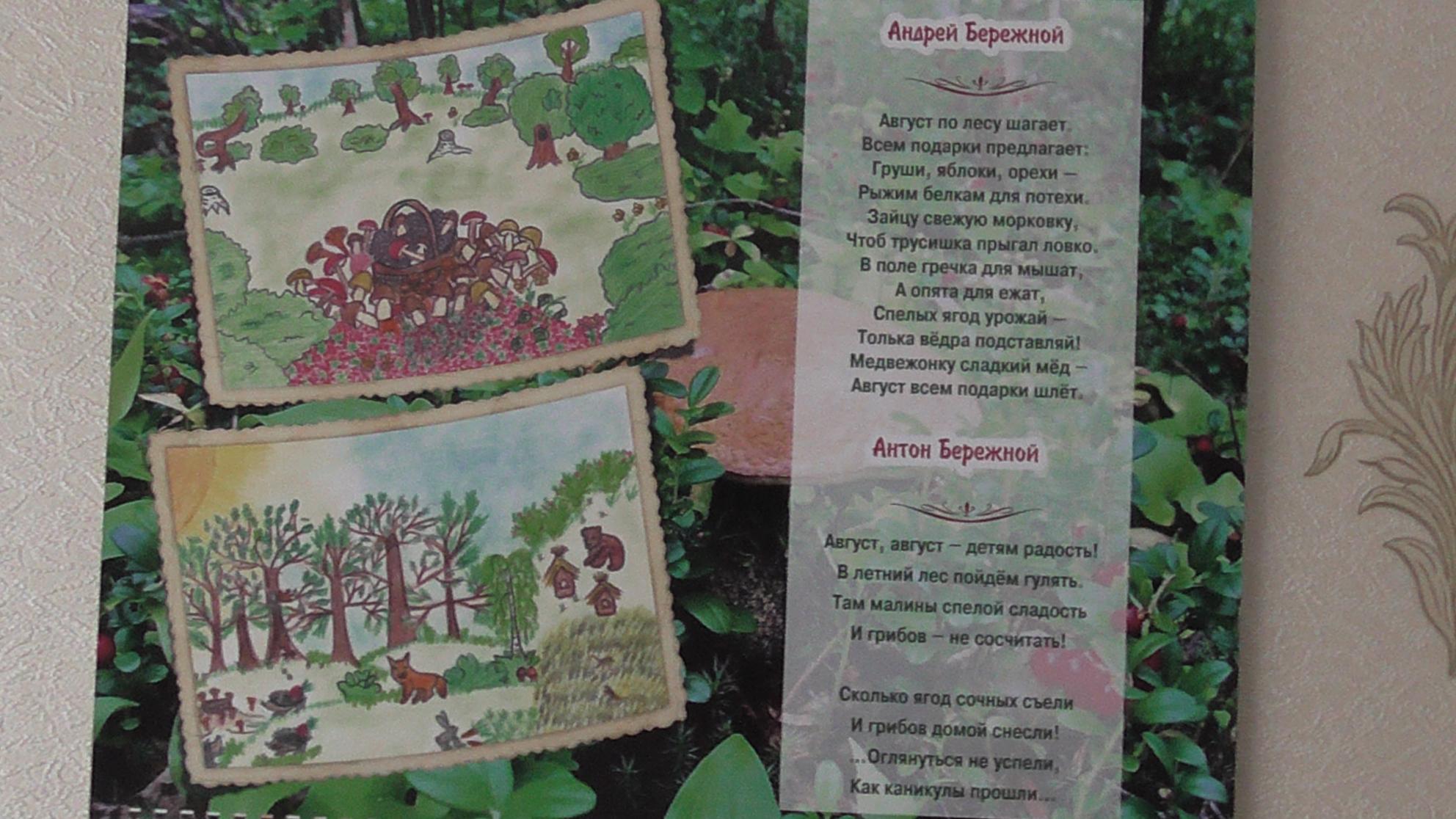 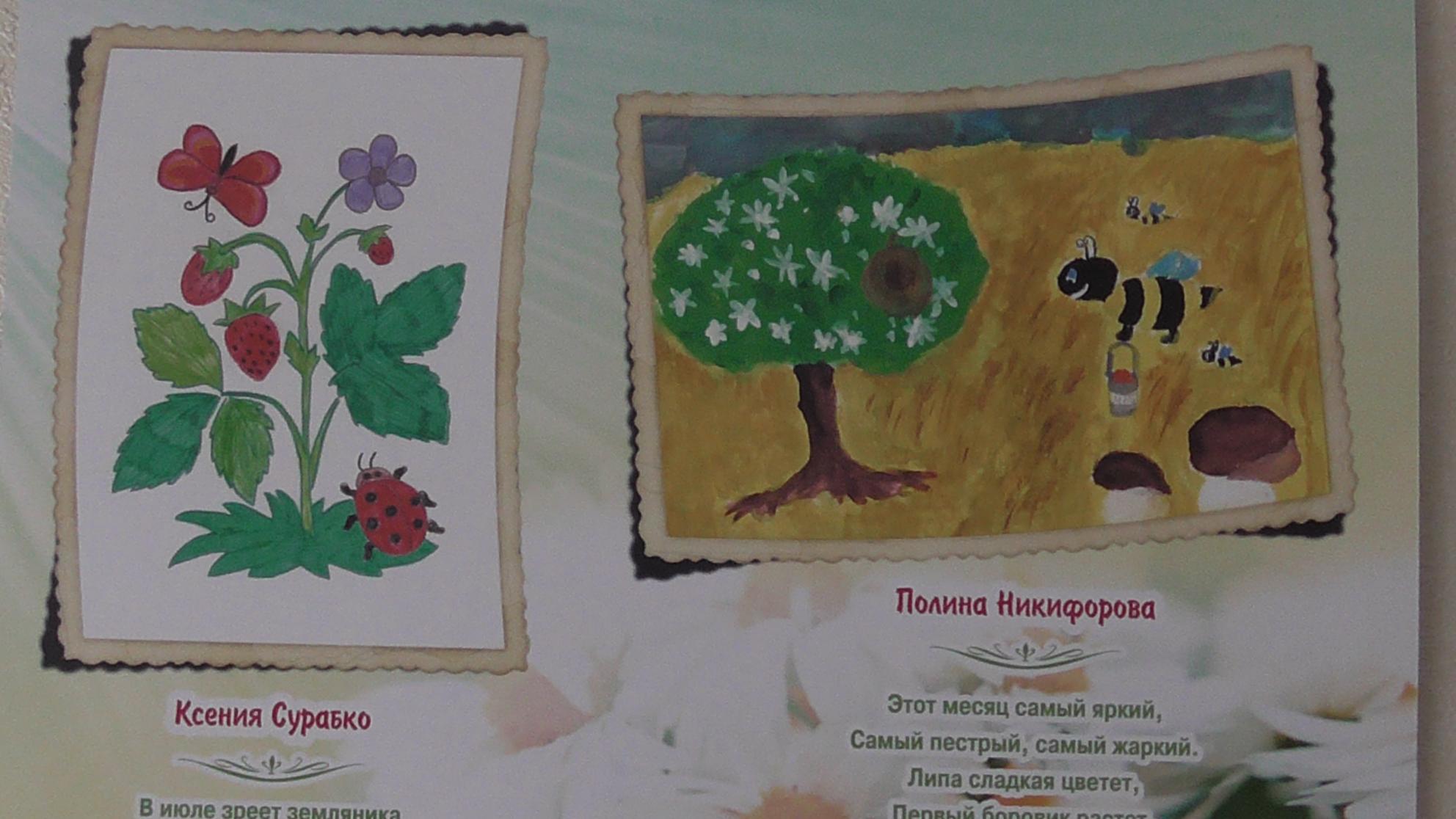 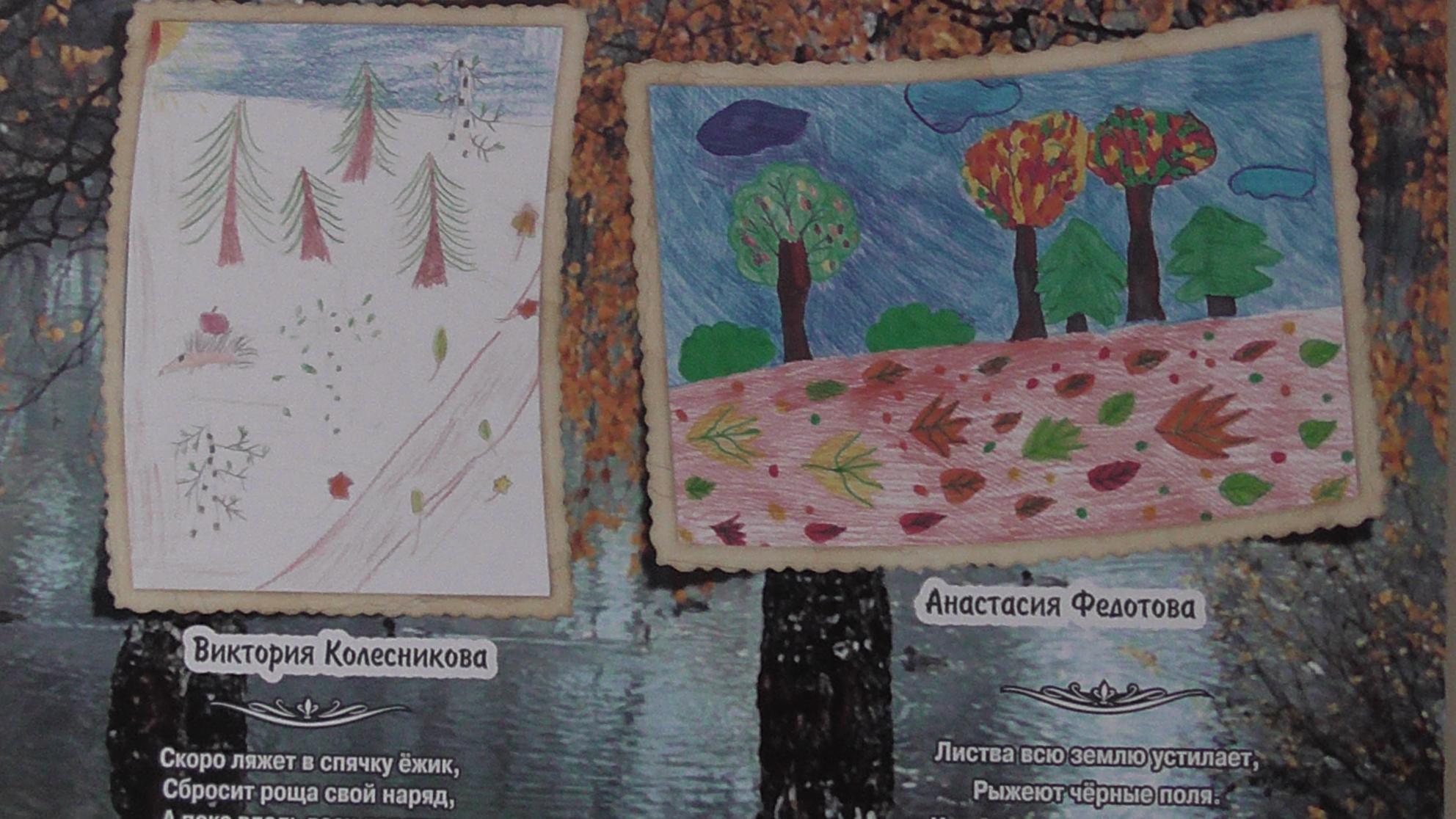 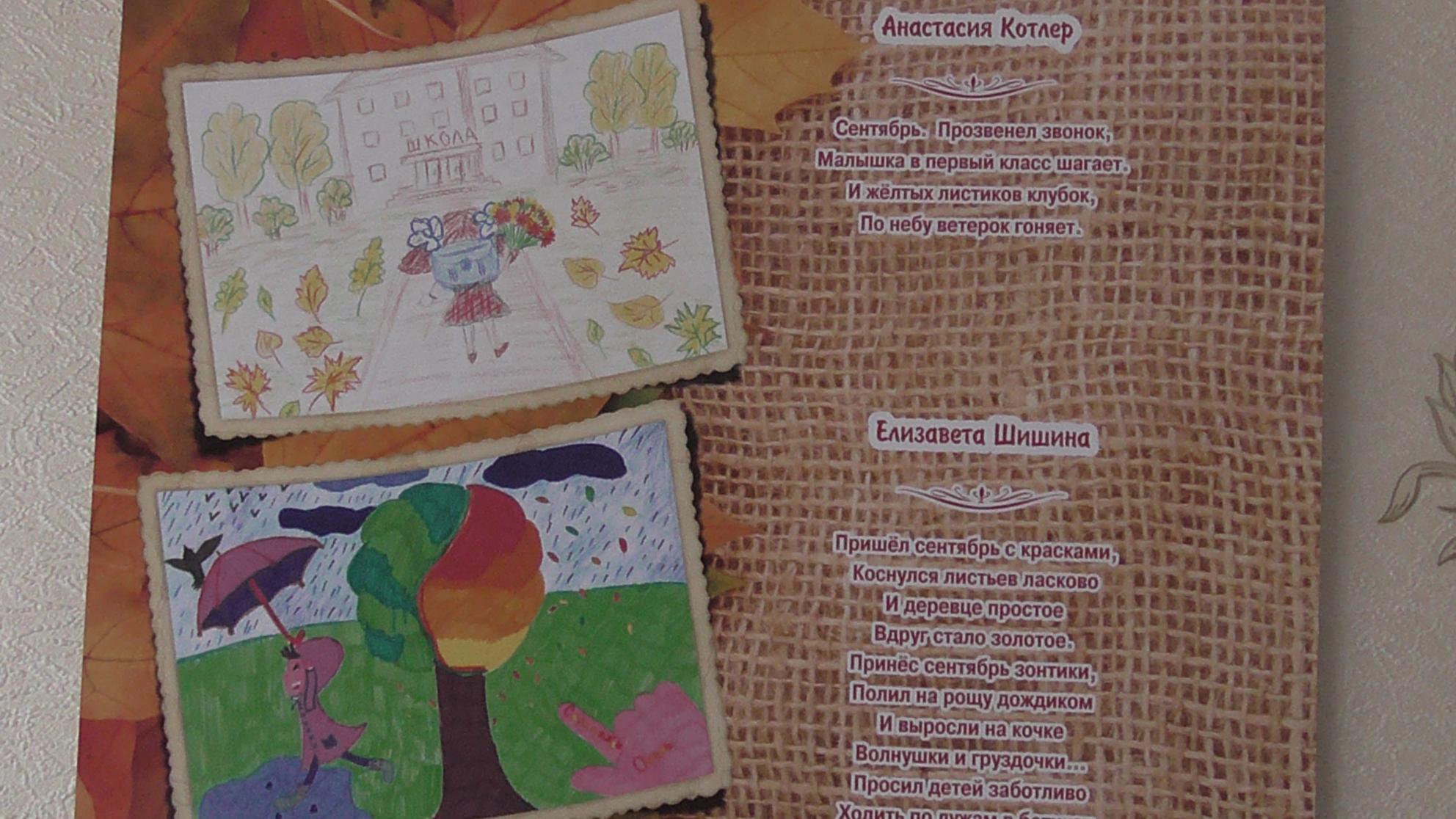 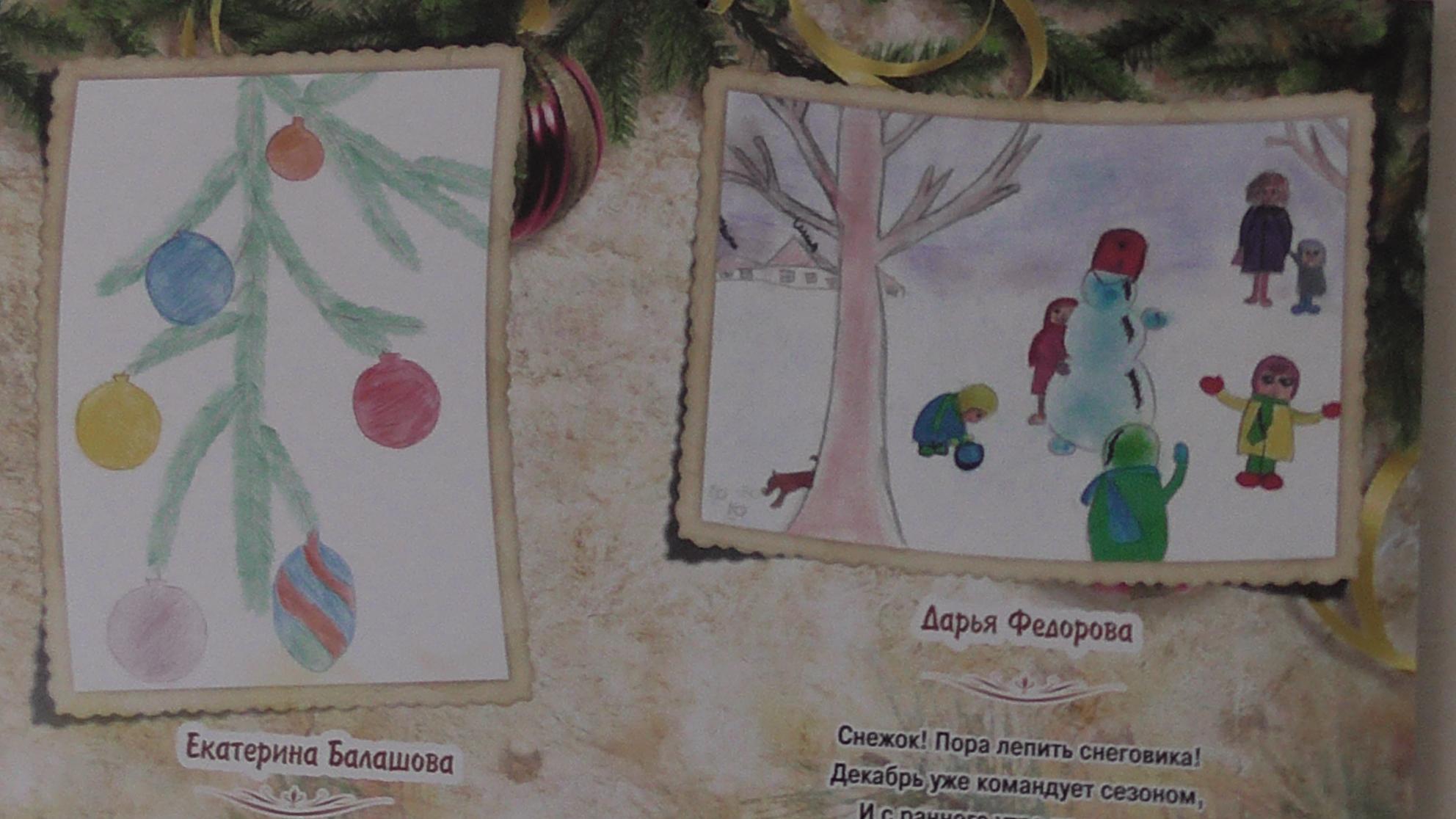 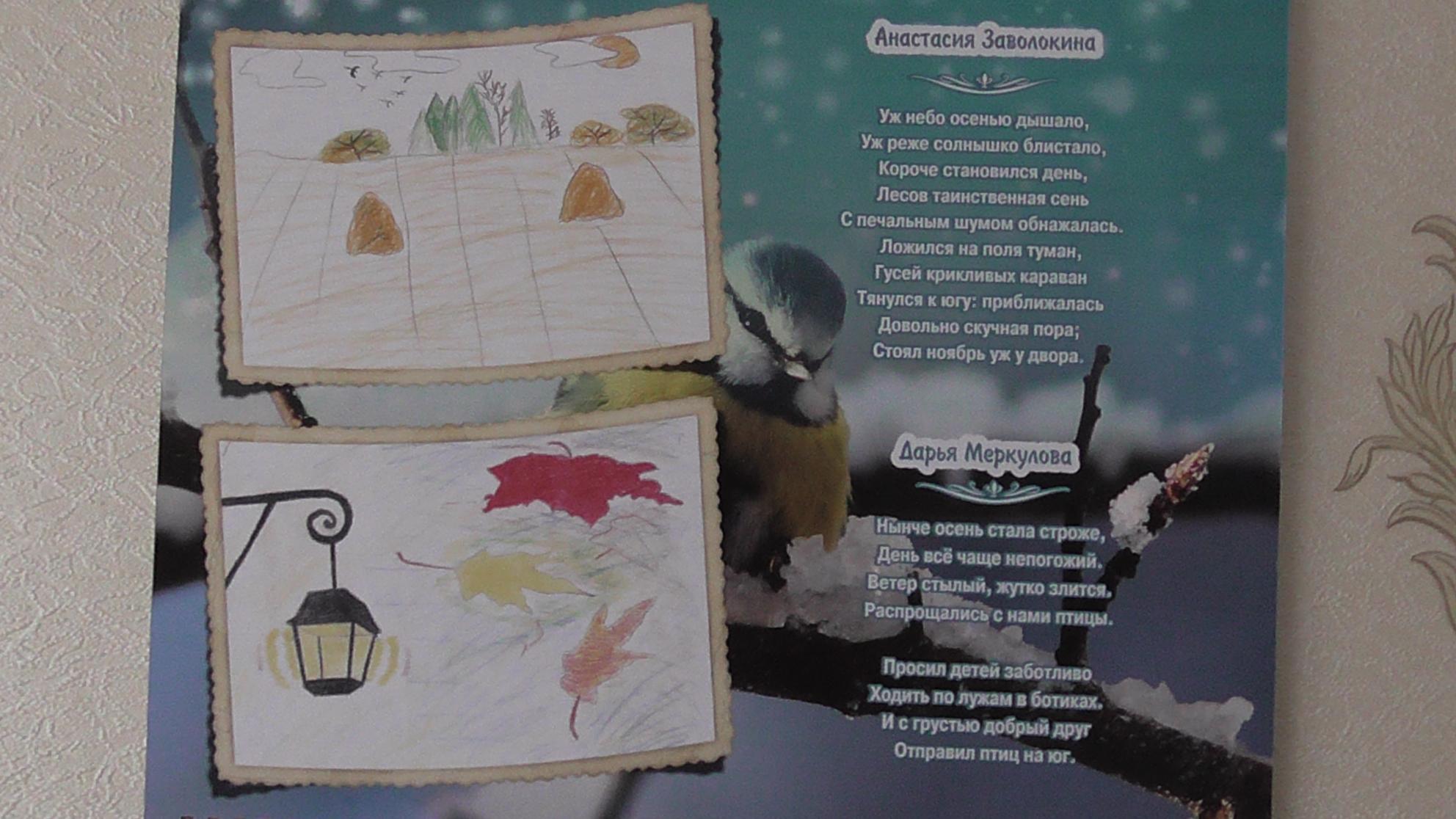 